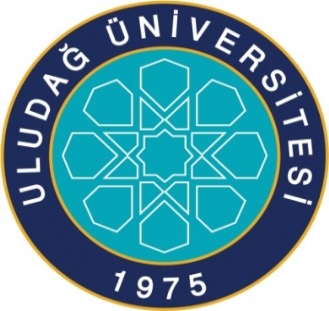 T.C.ULUDAĞ ÜNİVERSİTESİSPOR BİLİMLERİ FAKÜLTESİ2018-2019 ÖĞRETİM YILIÖZEL YETENEK SINAVI KILAVUZUBEDEN EĞİTİMİ VE SPOR ÖĞRETMENLİĞİBÖLÜMÜANTRENÖRLÜK EĞİTİMİ BÖLÜMÜBURSA20181.BÖLÜMAmaçBu kılavuzun amacı, Uludağ Üniversitesi Spor Bilimleri Fakültesi Beden Eğitimi ve Spor Öğretmenliği Bölümü ile Antrenörlük Eğitimi Bölümü’ne özel yetenek sınavı ile öğrenci alınmasına ve özel yetenek giriş sınavı başvurusuna ilişkin esasları düzenlemektir. Bu kılavuz tebliğ niteliğindedir.KapsamKılavuz, Uludağ Üniversitesi Spor Bilimleri Fakültesi Beden Eğitimi ve Spor Öğretmenliği Bölümü ile Antrenörlük Eğitimi Bölümü’ne özel yetenek sınavı ile giriş için kayıt yaptıracak adayların başvuru, değerlendirme, asil ve yedeklerinin tespit ve usulleri, değerlendirme sonuçlarının ilanı ve itirazla ilgili hükümleri kapsar.DayanakBu kılavuz, 24.08.2014 tarihli ve 29098 Sayılı Uludağ Üniversitesi Ön lisans ve Lisans Eğitim-Öğretim ve Sınav Yönetmeliği 5 ve 6. Maddelerinin 1. Fıkrasına dayanılarak hazırlanmıştır.TanımlarKısaltmalar       Bu kılavuzda geçen kısaltmalar aşağıdaki şekilde tanımlanmıştır.SBF:		Spor Bilimleri FakültesiTYT: 		Temel Yeterlik Testi (yönergeye bak)OBP: 		Orta Öğretim Başarı Puanı.YP:		Yerleştirme PuanıSS:	 	Standart SapmaÖYSP: 		Özel Yetenek Sınav PuanıÖYSP-SP: 	Özel Yetenek Sınav Puanı Standart PuanıÖzel Yetenek Başvurusu Değerlendirme Komisyonları ve GörevleriSınav Üst KuruluDekan, Dekan Yardımcıları ve Bölüm Başkanlarından oluşmaktadır. Sınav üst kuruluna Dekan başkanlık yapar.	Görevleri Sınavla ilgili her türlü karar almak, sınav saat, tarih ve yöntemlerini değiştirmek, iptal etmek hakkına sahiptir.Sınavlarda oluşabilecek itirazları çözüme ulaştırmak.Sınav başkanı/eş başkanının sınav sonuç listeleri tamamlandığında sonuçları veya raporları teslim almak değerlendirmek ve ilan etmek.Sınav öncesi ve sonrası durumlarda gelişebilecek durumlar için her türlü idari ve mali kararlar sınav üst kurulu tarafından yürütülür ve işletilir.Özel Yetenek Başvuru koşullarını belirlemek ve ilan etmek.Özel Yetenek Başvurularını; yönergeye uygun olarak yapılmasını sağlamak.Özel Yetenek Başvurularını yönergeye uygun olarak değerlendirmek.Engelli ve yabancı uyruklu adayların başvurularını incelemek ve sonuçlanmasını sağlamak.Adayların itirazlarını incelemek ve sonuçlanmasını sağlamak.Özel Yetenek sınavında kurulmuş komisyonların görevlerini uygun olarak yapılmasını sağlamak.Özel Yetenek uygulama sınavında iş akış koordinasyonu sağlamak, gerektiğinde tedbir almak.Özel Yetenek uygulama sınavının sağlıklı ve güvenli yürütülmesini sağlamak.Özel Yetenek Başvuru tarihinden sınavın sonuçlarının ilanına kadar geçen süreçte iş akışını düzenleyerek sınav üst kuruluna rapor vererek bilgilendirilmesini sağmak.Diğer ihtilaflı konularda inceleme ve değerlendirme yaparak üst kurula sunmak. 2. BÖLÜMGENEL KOŞULLARUygulama TakvimiUludağ Üniversitesi Spor Bilimleri Fakültesi 2018-2019 Eğitim-Öğretim Yılı Özel Yetenek Sınavı için uygulanacak sınav takvimi alttaki tabloda açıklanmıştır. Tablo 1. Sınav Süreci ve Tarihler (Sınav tarihleri her iki bölüm için de geçerlidir)*Adayların Sınavlara gireceği tarihler Spor Bilimleri Fakültesi Web Sayfasından (http://www.uludag.edu.tr/sporbilimleri) ilan edilecektir. Belirlenen tarihlerde sınava katılmayan adayın başka gün ve zamanda sınava girme hakkı yoktur. Başvuru KoşullarıBeden Eğitimi ve Spor Öğretmenliği Bölümü’ne başvuracak adayların 2018-TYT (OBP eklenmemiş ham puan) sınavından en az 240 veya üzeri puan almış olmaları; Antrenörlük Eğitimi Bölümü’ne başvuracak adayların 2018-TYT (OBP eklenmemiş ham puan) sınavından en az 200 veya üzeri puan almış olmaları; Beden Eğitimi ve Spor Öğretmenliği ile Antrenörlük Eğitimi Bölümü’ne başvuracak Milli Sporcuların 2018-TYT (OBP eklenmemiş ham puan) sınavından en az 150 veya üzeri puan almış olmaları;Aday aynı alandan geliyorsa (spor alan/kol bölümlerinden mezun ile spor lisesi v.b.) Beden Eğitimi ve Spor Öğretmenliği Bölümü ve Antrenörlük Eğitimi Bölümü için belirlenmiş olan puanları almak zorundadır. Antrenörlük Eğitimi Bölümü’ne başvuracak engelli adayların 2018-TYT sınavından en az 100 veya üzeri puan almış olmaları gerekmektedir. Engelli Adaylara Yönelik AçıklamaEngelli adaylardan (bedensel engelli, görme engelli, işitme engelli, MR (mental retardasyon) ile “yaygın gelişimsel bozukluklar” (otizm spektrum bozuklukları (OSB), Asperger sendromu, RETT sendromu, dezintegratif bozukluklar, sınıflanamayan grupta yer alan yaygın gelişimsel bozukluklar) puanı 100 ve üzerinde olanlar, durumlarını “engelli sağlık kurulu raporu” ile belgelemeleri kaydıyla, özel yetenek sınavlarına kabul edilir. Bu adayların puanları, sınavın yapıldığı yıl dâhil 2 yıl süreyle geçerlidir. Yukarıda belirtilen engeli olan adayların, durumlarını “engelli sağlık kurulu raporu” ile belgelemeleri kaydıyla özel yetenek sınavı ile öğrenci alan programlara başvurmaları halinde TYT puanları değerlendirmeye katılmadan (Kılavuzda yer alan formül kullanılmadan) kendi aralarında yapılacak ayrı bir yetenek sınav sonucuna göre değerlendirilerek, yetenek sınavını kazanan adayların kayıtları yapılır.“Engelli adaylar, en düşük düzeyde kol bacak felci ve uyum kusuru olan tek taraflı diz altı kesiği olup takma bacağı işlevsel düzeyde kullanabilen ya da geçirilmiş çocuk felcine bağlı bacak güçsüzlüğü bulunan bağımsız ve desteksiz uzun süre yürüyebilen, koşabilen merdiven inip çıkabilen, günlük yaşam etkinliklerinde tam bağımsızlığı kazanmış, iç protez takılmamış, bacaklarda sportif donanım (kayak ayakkabısı gibi) giyinme sorunu olmayan iletişim kurma ile ilgili konuşma, anlama ve kavrama sorunu bulunmayan, beden kazanma gücünden azalma oranı % 25-50 olan ortopedik engelliler; görme engelli adaylar için sportif sınıflandırmada B1 ve B2 düzeyinde olanlar, işitme engelli adaylar için İşitme Cihazı, yapay kulaklıkla duyabilenler ve dudak okuyabilenler, ön değerlendirme komisyonunun oluru ile “Antrenörlük Eğitimi Bölümü” için başvurabilirler. Engel durumlarını belgeleyemeyen adayların başvuruları geçersiz sayılacaktır.Yabancı Uyruklu Adaylara Yönelik AçıklamaYükseköğretim Kurulunun Yurtdışından Öğrenci Kabulüne İlişkin Esasları ile Üniversitemiz Yurtdışından Öğrenci Kabulüne İlişkin Yönergesi uyarınca başvuru koşullarını sağlayan adaylardan;Üniversitemiz Senatosu tarafından kabul edilen uluslararası sınav tür ve puanlarına sahip olduğunu gösteren belge (Yurtdışından Öğrenci Kabul Kontenjanlarından Özel yetenek sınavı ile öğrenci alan bölüm veya programlara başvuran adayların kabul koşullarını sağlamaları, UÜYÖS, diğer devlet üniversitelerinin düzenlemiş olduğu YÖS sınavlarından UÜYÖS kılavuzunda belirtilen puanları almış olmaları, Üniversitemiz Senatosu tarafından kabul edilen geçerli bir sınav türü ve puanına sahip olmaları, Fakülte tarafından yapılacak özel yetenek sınavında da başarılı olmaları gerekmektedir). Puan şartı aranmaz.(Bkz. Yabancı uyruklu öğrenciler için başvuru koşulları, http://yos.uludag.edu.tr)(Bkz. Yabancı uyruklu öğrenciler için sınav tür ve puanları; http://yos.uludag.edu.tr)Tablo 2.  Başvuru İçin Gerekli Minimum TYT PuanlarıKontenjanlar Uludağ Üniversitesi Spor Bilimleri Fakültesi Beden Eğitimi ve Spor Öğretmenliği Bölümü’nün kontenjanı 2018-2019 eğitim-öğretim yılı için 15 kadın ve 25 erkek olmak üzere toplam 40 öğrenci ile sınırlıdır.Antrenörlük Eğitimi Bölümü’nün kontenjanı 2018-2019 eğitim-öğretim yılı için 15 kadın ve 25 erkek olmak üzere toplam 40 öğrenci ile sınırlıdır. Kadın ve erkek kontenjanı toplam sayısına ulaşmadığı takdirde kalan sayı karşı cinsiyetin genel kontenjanına aktarılır.Engelli sporcu kontenjanına başvuran aday sayısının belirtilen kontenjandan az olması durumunda, artan kontenjan karşı cinsiyetin engelli kontenjanına aktarılır. YÖK’ün 22.11.2010 tarih ve 5773 sayılı yazısı uyarınca Uludağ Üniversitesi Spor Bilimleri Fakültesi Özel Yetenek Sınavı Kontenjanlarının %15’ini milli sporculara ayırmıştır. Bu oranın %75’i olimpik spor dallarına başvuran milli sporculara, kalan %25’i ise olimpik olmayan spor dallarından başvuran milli sporculara ayrılacaktır. Online kayıt sırasında olimpik olan ve olmayan milli sporcular ilgili alanı işaretlemek zorundadır. KKTC’den alınan Millilik Belgeleri Milli Sporcu kontenjanı için geçerli değildir. Tablo 3. Uludağ Üniversitesi Spor Bilimleri Fakültesi 2018-2019 Toplam Öğrenci                   KontenjanlarıTablo 4. Milli Sporcu Öğrenci Kontenjanlarının Dağılımları** Genel kontenjan sayısına olimpik ve olimpik olmayan milli sporcular dahildir. Online KayıtUludağ Üniversitesi Spor Bilimleri Fakültesi 2018-2019 Eğitim-Öğretim yılı öğrenci alımı ön kayıtları ;Tablo.1’de belirtilen tarihlerde http://ozelyetenekbasvuru.uludag.edu.tr/adresinden aday tarafından online yapılacaktır. Online kayıt sistemi 07-14 Ağustos 2018 saat 18.00’ de  kapanacaktır.Online Kayıt Esnasında Dikkat Edilecek Noktalar:Kaydı yapacağınız bilgisayarda son 6 ayda çekilmiş bir biometrik vesikalık fotoğrafınızın yüklenmiş olması gerekmektedir. Bu fotoğrafta arka planın açık renk, adayın yüzünün belirgin olması gerekmektedir. Güneş gözlüğü gibi aksesuarlar kullanılmamalıdır.Online kayıt formunda doldurulan tüm bilgiler adayın sahip olduğu resmi belgelere göre (Nüfus Cüzdanı, TYT Sınav Sonuç belgesi, Millilik Belgesi vb.) ifade edilmelidir.Aday online kayıt formunda belirttiği tüm ifadelerin doğruluğunu kabul etmiş sayılır.Online kayıt formunda verilen bilgilerin eksik ya da yanlış olması durumunda aday özel yetenek sınavına giremez.Aday online olarak doldurduğu ön kayıt formunun ıslak imzalı örneğini ve istenen belgelerini Özel Yetenek Uygulama Sınavına geldiğinde teslim etmek zorundadır. Eksik evrak kesinlikle kabul edilmeyecek olup aday sınava alınmayacaktır.Her bir aday Beden Eğitimi ve Spor Öğretmenliği veya Antrenörlük Eğitimi Bölümlerinden birisine başvurabileceği gibi her iki bölüme de başvurabilir. Aday online başvuru formunda girmek istediği bölümlerin öncelikli sıralamasını belirtmek zorundadır. Adaylar online kayıt esnasında yaptıkları “bölüm tercihi” sıralamasını başvuru onaylandıktan sonra değiştiremezler.Engelli adaylar ile yabancı uyruklu adayların ön kayıtları belirtilen ön kayıt tarihlerinde “Spor Bilimleri Fakültesi Öğrenci İşleri Birimi tarafından Spor Bilimleri Fakültesi resmi sitesinden yapılacaktır (13-17 AĞUSTOS, saat 17.00 kadar). Adayların altta yer alan belgelerin elektronik versiyonlarını online başvuru sırasında elektronik ortamda bulundurmaları, belgelerin asıllarını ise sınava girecekleri gün sınav komisyonuna teslim etmeleri gerekmektedir.Gerekli Belgeler2018-2019 Özel Yetenek Sınavı’na girecek adaylar aşağıda yer alan belgeleri yanlarında getirmek zorundadır. Online kayıt yaptıran adayın beyan ettiği belgeleri şahsen sınav komisyonuna teslim etmesi gerekmektedir. Belirtilen tarihte belgelerini teslim etmeyen aday/adaylar sınava alınmayacaktır. Nüfus Cüzdanı aslı ve fotokopisi2018-TYT Sınav Sonuç Belgesi aslı ve fotokopisi Milli sporcuların Başbakanlık Gençlik ve Spor Genel Müdürlüğünden aldıkları Milli Sporcu belgelerinin aslı ve onaylı fotokopisi (2016 ÖSYS Kılavuzu’nda belirtilen şekliyle)30.03.2012 tarihi itibarıyla bir mesleğe yönelik program uygulayan ortaöğretim kurumlarından mezun olan veya belirtilen tarih ve öncesinde öğrenim görmekte olan öğrencilerin yerleştirmeye esas olacak puanlarının hesaplanmasında kullanılmak üzere ortaöğretim programına kayıt ve/veya mezun olduğu tarihleri gösteren diplomalarını veya noter ya da mezun olduğu okul müdürlüğü tarafından onaylı nüshasını yanlarında getirmeleri gerekmektedir. Aksi takdirde yerleştirme puanı hesaplanmasında aday diğer alanlara yapılan hesaplama işlemime tabi tutulacak, sınav giriş günü söz konusu belgeyi ibraz etmeyen aday daha sonrasında yerleştirme puanı “YP” ve sıralamayı etkileyeceğinden herhangi bir hak iddia edemeyecektir.Resmi bir sağlık kuruluşundan alınan ``Spor Bilimleri Fakültesi Özel Yetenek Uygulama Sınavı``na girmesinde veya spor yapmasında sakınca yoktur” ibaresi yer alan sağlık raporu. U.Ü. Spor Bilimleri Fakültesi giriş sınavı yüksek şiddetli fiziksel aktiviteler içermektedir. Ayrıca, Spor Bilimleri Fakültesi’nde sürdürülen eğitim/öğretim programı yüksek şiddetli fiziksel aktivitelerin yanı sıra doğa sporları, su sporlarına katılmayı gerektiren bazı kamp derslerini içermektedir. Bu nedenle giriş sınavına başvuran adaylar gerek sınav ve gerekse eğitim süresince karşılaşılması muhtemel riskler konusunda her türlü sorumluluğun kendilerine ait olduğunu kabul etmiş sayılırlar. Engelli adayların (bedensel engelli, görme engelli, işitme engelli, otizm), özel yetenek sınavına girebilmeleri için engel düzeylerini gösterir belgenin aslı (bkz. 2018 ÖSYS Kılavuzu)Yabancı uyruklu adayların, Uludağ Üniversitesi tarafından kabul edilen sınav türlerinden birisine girdiğini ve geçerli koşulları sağladığını gösteren belgelerin aslı ve fotokopisi (bkz. http://oidb.uludag.edu.tr/) Yabancı uyruklu adaylar özel yetenek sınavı uygulama sınavına tabidir.“Sınav Giriş Kimlik Kartı” sınav sabahı görevliler tarafından hazırlanarak adaylara verilecektir.Eksik belgesi olan adaylar sınava giremeyeceklerdir. İstenilen tüm belgeler sınav günü ve saatinde sınav salonuna alınırken kimlik kontrol memuruna teslim edilecektir.Online başvuru formunun ıslak imzalı çıktısı.Adayların “sınav giriş aday numarası” Sınav Kurulunca sınavdan önce belirlenecektir. Her aday sınavın bütün aşamalarına, kendisine verilen numara ile katılmak zorundadır. Aksi durumda aday sınavdan diskalifiye edilir.Özel Yetenek Testine soyadı sırasına göre sıralanan kadın adaylardan başlanacaktır ve en küçük numaradan başlanarak salona çağırılan adaylar, kimlik kontrolleri yapılarak sınava alınacaktır. Kadın adaylardan sonra erkek adaylar aynı düzende sınava devam edeceklerdir. Sınav öncesi kimlik kontrolü yapılacağından, adaylar sınav süresince sınav giriş kimlik kartları ile birlikte nüfus cüzdanı veya Türkiye Cumhuriyeti kimlik kartı veya geçerlilik süresi dolmamış pasaport veya ehliyet belgelerini de yanlarında bulundurmak zorundadırlar.Adaylar sınava spor giysisi ile katılmak zorundadır (Aksesuarlar “saat, küpe, kolye, halhal vb.” ile katılmak adayın sınav derecesini etkileyeceğinden takılmaması önerilir)Adayların ilan edilen sınav gününde, sınav belirtilen başlangıç saatinden bitiş saatine kadar sınav merkezinde hazır bulunmaları gerekmektedir. Adaylar sınav merkezinde yapılacak anons sırasına göre sınava alınacaklardır.Sınavda kullanılan araç gereç ve cihazlarda teknik bir arıza meydana geldiğinde Sınav Üst Kurulu kararı ile sınav ertelenebilecektir. Adayların, Sınav Üst Kurulunun sınav başlamadan önce ve/veya sınav esnasında internet üzerinden ve sınav mahallinden sınav ile ilgili belirleyeceği kurallara ve yapacağı duyurulara uymaları zorunludur. Adaylar internet üzerinden ve sınav mahallinden yapılan ilan, duyuru ve anonsları takip etmekle yükümlüdür, yapılabilecek değişikliklere itiraz edemeyecektir (tarih, saat, yer, sınav şekli vb.).Her ne sebeple olursa olsun kendi aday numarasının içinde bulunduğu grupta; kendi numara sırasına göre sınava katılamayan ve numarası anons edildiği halde sınav yerinde bulunmayan, sınava girmeyen veya giremeyen, sınava alınmayan ya da sınavdan ihraç edilen, sınavda başarısız olan ve sınavı geçersiz sayılan veya sınav anında sakatlanan adaylar mazeretlerini belgelendirseler dahi (sağlık raporları da dahil) herhangi bir hak talep edemez, ayrıca sınava alınmaz.Özel Yetenek Sınavı Test Parkurunda adayın herhangi bir istasyonda hata yapması sonucu görevli hakem, hata uyarısında bulunabilir. Bu uyarıyı dikkate almadan parkura devam eden adayın kullandığı hakkı geçersiz sayılır.Aday istasyonları hatasız ve eksiksiz tamamlamakla yükümlüdür. Adayın istasyonları hatalı veya eksik tamamlaması durumunda hakem uyarmakla yükümlü değildir. Adayın hatalı veya eksik tamamlama durumu sınav sonrasında tespit edildiği takdirde kullandığı hakkı geçersiz sayılır.Özel Yetenek Sınavı içerisinde; istasyon atlayan, sınav sırasında istasyon ve görevli hakem uyarılarını dikkate almayan, bitirişte kendi yaptığı hatalı hareketten dolayı zamanı durduramayan adayın o hakkı değerlendirmeye alınmayacaktır.Özel Yetenek Sınavı Test parkurunu tamamlamadan kendi isteği ile bırakan adaylara (teknik bir arızaya bağlı olmadığı takdirde) o test hakkını daha sonra tekrarlama hakkı verilmeyecektir.Test skorunun geçerli sayılabilmesi için elektronik süre ölçer sisteminin aday tarafından durdurulması gerekmektedir. Bitiş kapısında yer alan elektronik süre ölçer cihazından koşarak veya uygun pozisyonda vücudunun tamamının bitişteki fotosel cihazının görüş açısından geçilmesi halinde elektronik kronometrenin durmasında sorun yaşanmayacaktır. Ancak, adayların bitiş kapısında bulunan fotosel cihazının görüş noktasının (iki kapı arasından) üstünden atlayarak, altından eğilerek ya da kendilerini atarak geçmeye çalışmaları halinde elektronik kronometre durmayacak ve elektronik süre ölçer çalışmaya devam edecektir. Bu tür durumlardan adayın kendisi sorumludur, hakkını kullanmış sayılır ve test zamanı kayıt edilmez. Ancak adaydan kaynaklanmayan teknik nedenlerden ötürü elektronik kronometrenin durmaması halinde sınav kurulunca kamera kayıtları incelenerek hatanın sebebi incelecek, gerekirse test skoru/derecesi kamera kayıtlarına göre belirlenecek ve geçerli sayılacaktır.Özel yetenek sınavının tüm aşamalarında kendisi veya yakını tarafından sportmenliğe aykırı davranış, sınav kurulları, görevliler ve diğer adaylara sözlü veya fiili saldırı, hakaret veya benzeri durumlar, sınav ekipmanlarına zarar verme ve sınav uygulama kurallarını ihlali tespit edilen adaylar, Sınav Üst Kurulu kararı ile sınavdan ihraç edilecektir.Sınav anında meydana gelebilecek herhangi bir sakatlanma veya sağlık sorununda sadece ilk müdahale yapılacaktır. Acil diğer tıbbi konularda tüm masraflar adaya aittir. Sınav sırasında meydana gelebilecek tüm sağlık sorunlarından aday kendisi sorumlu olacaktır (Bu nedenle sınav günü bir yakınınızın size refakat etmesi ve sağlık güvencesi yaptırmış olmanız önerilir).Tüm adayların başvuru esnasında beyan etmiş oldukları bilgileri, T.C. Ölçme, Seçme ve Yerleştirme Merkezi’nin (ÖSYM) aday veri tabanıyla karşılaştırılacak ve kontrol listeleri oluşturulacaktır. Adaylarla ilgili bilgilerin kontrolü ve yapılacak itirazlarda, ÖSYM’nin veri kaynaklarından alınan bilgiler geçerli olacaktır. ÖSYM’nin aday veri tabanından kaynaklanan veri hatalarından Bursa Uludağ Üniversitesi, Spor Bilimleri Fakültesi sorumlu olmayacaktır.Beyan edilen bilgilerden ve teslim edilen evraklardan aday sorumlu olacaktır. Gerekli görülen durumlarda savcılık nezdinde suç duyurusunda bulunularak yasal işlemleri başlatma hakkı Üniversitemize aittir.İnternet üzerinden (online) kayıt yaptıran adaylar Özel Yetenek Sınav Kılavuzundaki hükümleri peşinen kabul etmiş sayılır.Özel Yetenek Sınavının uygulanmasına yönelik olarak Sınav Üst Kurulu gerekli görülen tüm kararları almaya ve uygulamaya tam yetkili olacaktır. Ayrıca, ilgili kılavuzda belirtilmeyen ve sınav esnasında doğabilecek sınavla ilgili ihtilaflı konularda, Sınav Üst Kurulunun kararları geçerli olacaktır. Online olarak ön kaydını yaptıran adaya sistem tarafından bir kayıt numarası verilecektir. Aday öğrenci bu numaraya göre ve Tablo.1’de belirtilen tarihlerde özel yetenek sınavına girecektir. Tüm adaylar (Engelli, yabancı uyruklu, diğer) özel yetenek sınav kılavuzundaki yönergelere tabidirler. Koordinasyon ParkuruKoordinasyon parkuru 5 istasyondan oluşmaktadır.  Aday, fotoselin 1 m. gerisinde bulunan çıkış çizgisini geçmeyecek şekilde çizginin üzerine basarak/dokunarak “Hazır” ve “Çık” komutu ile fotosellerin arasından geçerek teste başlayacaktır.Bölüm 1: Aday, uzaklıkları işaretlenmiş altı kulenin/slalom direklerinin her birinin aralarından geçerek slalom koşusunu tamamlar. Hatalar: Aday istasyon içerisinde slalom çubuklarını atlarsa bu istasyonu tekrar eder.Bölüm 2: Aday, belirlenmiş bölgeden kasa içinde bulunan basketbol, voleybol ve hentbol topunu (3 adet) işaretli duvara birer kez sırasıyla atıp tutup kasaya koyacaktır.              Hatalar: Top elden kaçarsa aday topu alıp kasaya koyana kadar devam eder. Bölüm 3: Aday, birinci engelin üzerinden, ikinci engelin altından ve üçüncü (son) engelin üzerinden geçecektir. Hatalar: Aday, engelleri sırasıyla geçmez veya zaman kazanmak için engelleri devirirse istasyonun başına döner.Bölüm 4: Aday, karşılıklı iki ayrı kasa içerisindeki iki farklı renkteki 3’er sağlık toplarının ( 5 Kg.) yerlerini değiştirir. Yani bir kasadaki toplar diğer kasaya toplanır. Aday her seferinde yalnızca 1 top taşımak zorunda ve istediği taraftan başlayabilir. Hatalar: Topun kasa içerisinden fırlayarak çıkması durumunda aday topu alıp kasa içine koymakla yükümlüdür. Aday, aynı renk ve şekildeki topları aynı kasaya taşıyana kadar uyarılır. Bu istasyonu doğru şekilde tamamlayamayan aday bir sonrakine geçemez. Uyarılara rağmen istasyonu doğru tamamlamayan aday diskalifiye edilir.Bölüm 5: Aday, 50 cm yüksekliğindeki 1 buçuk metre aralıklarla yan yana iki kasadan dilediği kasanın üzerine sıçrar ardından kasaların arasına iner, oradan diğer kasanın üzerine sıçrar ve tekrar ara boşluğa iner ve istasyonu tamamlar. Hatalar: Kasalara ve ara boşluğa iki ayağı da temas etmeden diğer sıçramaya geçemez. Aday bütün sıçramaları yapmak zorundadır aksi halde diskalifiye edilir.	Aday, fotoselin bitiş kapısından geçerek fotoseli durdurur ve koordinasyon parkuru tamamlanır.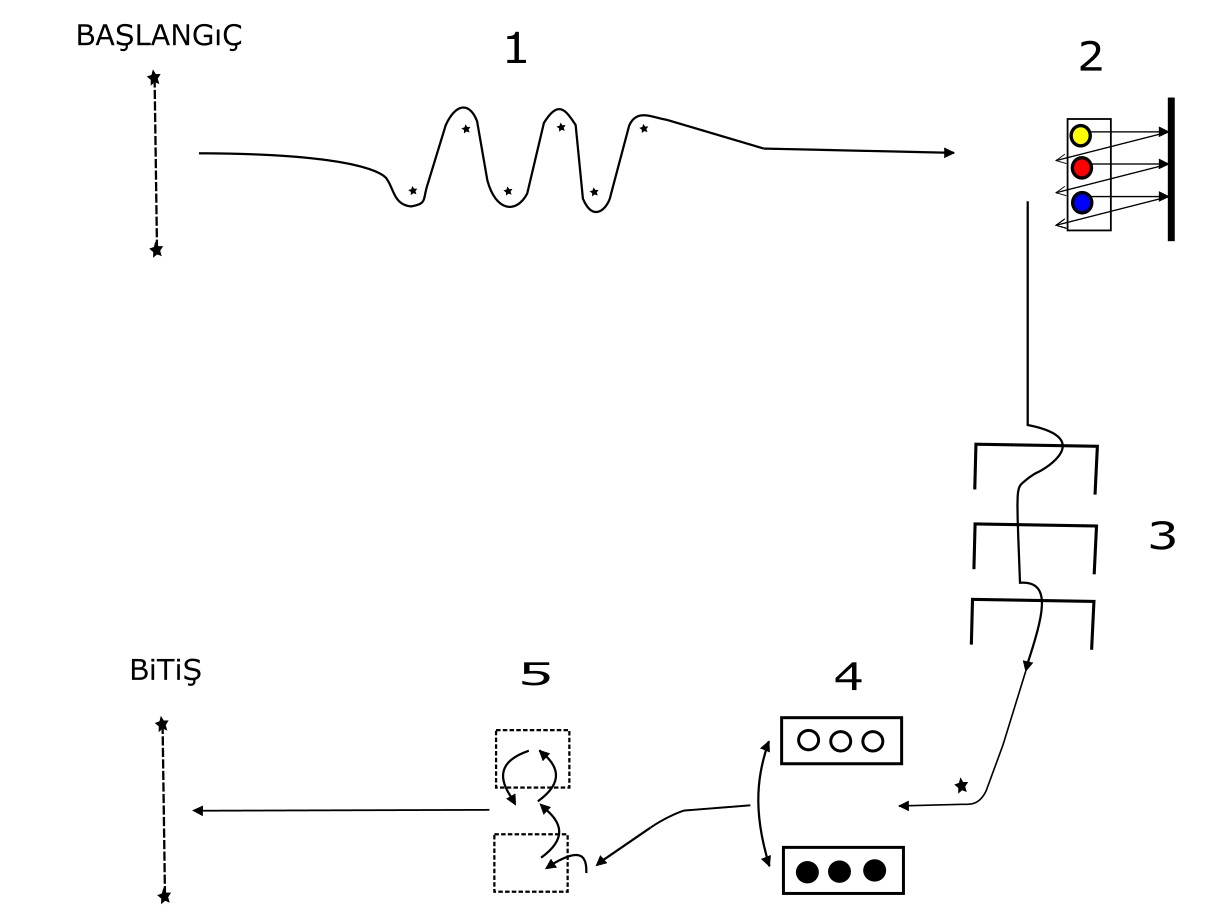 Tanımlamalar:ÖYSP (Özel Yetenek Sınav Puanı) Beden Eğitimi ve Spor Yüksekokulunun yapmış olduğu sınavda, adayın aldığı spor uygulamaları puanı/derecesi.ÖYSP-SP (ÖYSP Standart Puanı) Özel Yetenek Sınavı ağırlıklı puanı (ÖSYM’nin formülü ile belirlenen)OBP (Ortaöğretim Başarı Puanı) ÖSYM'nin internet adresinden 2018-YKS sonuçları açıklandıktan sonra edinebilecek puanıTYT-P (2018 Yılı TYT Puanı) 2018 YKS 1.oturum TYT puanlarının en yükseğiniYP (Yerleştirme Puanı)  YÖK kılavuzunda belirtilen esaslara göre hesaplanarak elde edilen kesin kayıt için sıralama puanıHesaplamalar:1. Yerleştirmeye esas olan puanın hesaplanması için, aşağıdaki 3 (üç) puan türü ÖSYM tarafından belirlenen ağırlıklarla çarpılarak toplamı alınacaktır. a) ÖYSP Standart Puanı (ÖYSP-SP), b) Ortaöğretim Başarı Puanıc) 2018-TYT Puanı (TYT-P) (TYT puanlarının en yükseği)2. Özel Yetenek Sınavı Puanının (ÖYSP) ağırlıklandırmaya girebilmesi için bu puanların standart puanlara çevrilmesi gerekir. ÖYSP’lerin standart puana çevrilmesi için, önce ÖYSP dağılımının ortalaması ve standart sapması hesaplanacaktır.                     	   		ÖYSP’lerin ToplamıOrtalama  =				      Aday Sayısı				    	ÖYSP’lerin		ÖYSP’lerin Toplamının Karesi				    	Karelerinin        				    	Toplamı		               Aday SayısıStandart Sapma  =						            Aday Sayısı	  1ÖYSP Dağılımının Ortalaması ve Standart Sapması bulunduktan sonra Özel Yetenek Sınav Puanı dağılım ortalamasının üzerinde kalan her aday için ÖYSP Standart Puanı hesaplanacaktır. Bu hesaplamada aşağıdaki formül kullanılacaktır ve adayların ÖYSP Standart Puanı belirlenmiş olacaktır. 						   	Adayın 	ÖYSP Puan   	ÖYSP 		Dağılımının   	Puanı		Ortalamasıc) ÖYSP Standart Puanı (ÖYSP-SP) =  10 x					     + 50						   	ÖYSP Puan Dağılımının         	        Standart SapmasıBu durumda her adayın bir ÖYSP Standart Puanı (ÖYSP-SP) olacaktır. ÖYSP-SP dağılımının ortalaması 50, standart sapması 10’dur. Hesaplamalarda adayın Orta Öğretim Başarı Puanı (OBP) ve 2018 TYT Puanının en yükseği kullanılacaktır.3. Yerleştirmeye esas olacak puan (Yerleştirme Puanı=YP) aşağıdaki formül kullanılarak hesaplanacaktır. 	a) Aday aynı alandan (spor alan/kol/bölüm) geliyorsa; (30.03.2012 tarihi itibarıyla bir mesleğe yönelik program uygulayan ortaöğretim kurumlarından mezun olan veya belirtilen tarih ve öncesinde öğrenim görmekte olan öğrenciler için uygulanacaktır. İlgili ortaöğretim kurumuna 30.03.2012 tarihinden sonra kayıt olan adaylar için uygulanmayacaktır.)		YP = (1,17 x ÖYSP-SP) + (0,11 x OBP) + (0,22 x TYT-P) + (0,03 x OBP) 	b) Aday diğer alandan (alan/kol/bölüm) geliyorsa; 		YP = (1,17 x ÖYSP-SP) + (0,11x OBP) + (0,22 x TYT-P) NOT: Bu formüllerde herhangi bir değişiklik olduğu takdirde Yükseköğretim Kurumları Sınavı (YKS) Yükseköğretim Programları ve Kontenjanları Kılavuzu ile 2018 Yükseköğretim Kurumları Sınavı (YKS) Kılavuzunda göre güncellenecektir.4. Adayların Yerleştirme Puanlarının (YP) eşit olması halinde, öncelikle Özel Yetenek Sınav Testinde en iyi derece yapan adaya, eşitliğin bozulmaması durumunda TYT puanı en yüksek olan adaya, bu puanında eşit olması halinde Ortaöğretim başarı puanına (OBP) öncelik tanınacaktır.5. 2017-ÖSYS puanları ile bir yükseköğretim programına merkezi yerleştirme ile yerleştirilen veya özel yetenek sınavı sonucu kayıt olan adayların ortaöğretim başarı puanlarına ilişkin katsayıları yarıya düşürülecektir. Sınavsız geçiş hakkı ile 2017-ÖSYS’de bir yükseköğretim programına yerleştirilen adayların OBP’lerinin çarpılacağı katsayılarda herhangi bir değişiklik yapılmayacaktır.2017-ÖSYS için lise son sınıf öğrenci durumunda eğitim bilgisi mevcut olup 2017-ÖSYS’de bir yükseköğretim programına yerleştirildiği hâlde belirtilen tarihe kadar mezun olamadığı için yerleştirildiği programa kayıt yaptıramayan adaylardan, 2018-ÖSYS’ye başvuranların OBP’lerinin çarpılacağı katsayılar yarıya düşürülmeyecektir.Yükseköğretim Genel Kurulunun 25.09.2014 tarihli toplantısında alınan karar uyarınca; engelli adayların (bedensel engelli, görme engelli, işitme engelli, otizm) özel yetenek sınavı ile öğrenci alan programlara, YGS puanları değerlendirmeye katılmadan (ÖSYS Kılavuzlarında yer alan formül kullanılmadan) yetenek sınavı sonucuna göre değerlendirilerek, yetenek sınavını kazanan öğrencilerin kayıtlarının yapılması uygun görülmüştür.Yabancı uyruklu adaylar UUYÖS puanları değerlendirmeye katılmadan yalnızca özel yetenek sınavından aldığı puanla değerlendirilip kendi aralarında sıralanacaktır. Eşitlik halinde UUYÖS yada diğer Devlet Üniversitelerinin düzenlemiş olduğu YÖS sınavlarından UÜYÖS kılavuzunda belirtilen ve Üniversitemiz Senatosu tarafından kabul edilen geçerli bir sınav türü ve puanına sahip olunan puan değerlendirmeye katılacak en yüksek puandan itibaren sıralamaya dahil edilecektir.  b) Özel Yetenek Sınavı Asil ve Yedek Listelerinin OluşturulmasıAdayın yetenek sınav puanı, Özel Yetenek Uygulama sınavında elde ettiği puana göre belirlenir. Aday öğrencilerin elde ettikleri dereceler en iyiden en kötüye doğru sıralanır.Değerlendirmeye alınan adayların, yetenek sınavı puanları ÖSYM tarafından belirlenen formüle uygulanarak yerleştirme puanları hesaplanır.Yerleştirme puanları en yüksek adaydan başlamak üzere, adayın başvurduğu bölüm tercih sırasına göre listelenir. Öncelikle Olimpik Milli ve Olimpik Olmayan Milli adayların kontenjanları hesaplanır. Sıralama sonucunda asil listede yer alamayan milli sporcu adaylar diğer adaylarla birlikte değerlendirilir.Yerleştirme puanlarının eşit olması durumunda yetenek sınav puanı yüksek olan aday; bunların eşit olması durumunda ise sırasıyla TYT puanı, OBP puanları yüksek olan aday; tüm puanların eşit olması durumunda alan mezunu aday; eşitliğin bozulmaması durumunda ise yaşı küçük olan aday önceliklidir.Aday birinci tercihini kazandığı takdirde diğer bölümlerin asil ve yedek listelerinde yer alamaz. İkinci tercih ettiği bölümü kazanmış olan aday birinci tercihi olan bölümün yedek listesinde yer alabilir. Aday tercih ettiği bölümlerin hiç birinin asil listesinde yer almadığı takdirde tercih ettiği tüm bölümlerin yedek listelerinde yer alabilir.c) Sınav Adresi: Özel yetenek sınavı aşağıda belirtilen adreste yapılacaktır.ULUDAĞ ÜNİVERSİTESİ SPOR BİLİMLERİ FAKÜLTESİ GÖRÜKLE KAMPÜSÜ NİLÜFER/BURSATEL: 0224 294 06 85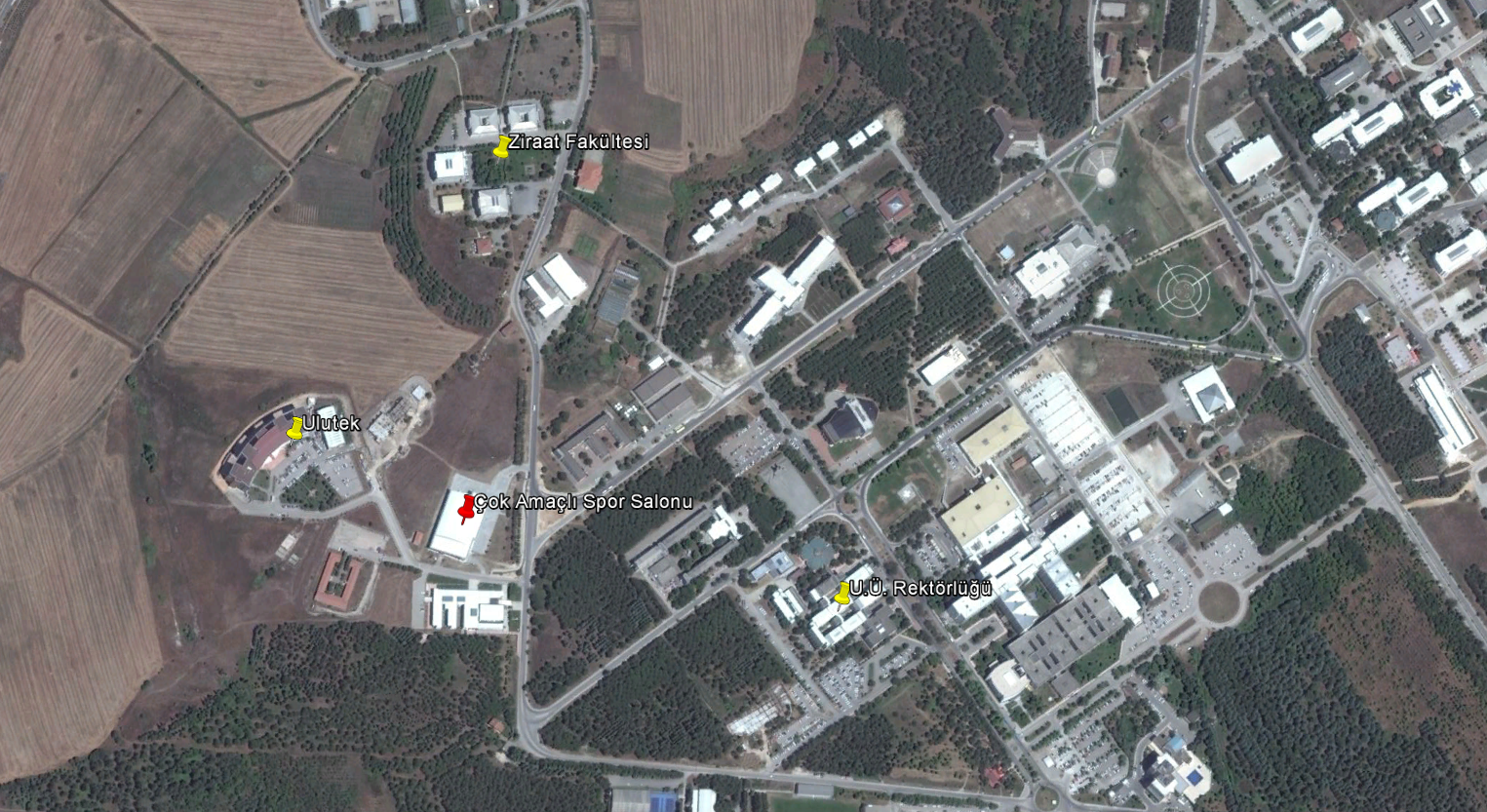 3. BÖLÜM (1) İtirazTüm itirazlar; Ziraat Bankası, Uludağ Üniversitesi şubesi, TR-8700 0100 17993721 9296 5005 IBAN No’lu hesabına itiraz bedeli (200 TL) yatırıldıktan sonra Spor Bilimleri Fakültesi Dekanlığı’na aday tarafından imzalanmış dilekçe ve parayı yatırdığına dair makbuz ile şahsen yapılacaktır. Yapılan her bir itiraz için aday ayrı ücret yatırır.  Kontrol Listesine itiraz 10 Eylül 2018 mesai saati bitimine kadar yapılacaktır. Daha sonra yapılan itirazlar dikkate alınmayacaktır. İtiraz karara bağlandıktan sonra adaya yazılı olarak bildirilir.Yapılan itiraz haklı bulunduğu takdirde adaya ödemiş olduğu sınav itiraz ücreti iade edilir. İtirazı haksız bulunan adayın ödemiş olduğu sınav itiraz ücreti geri ödenmez.Sınav takviminde belirtildiği gibi 10 Eylül 2018 mesai saati bitiminden sonra yapılan itirazlara dair dilekçeler işleme alınmaz.  (2) DisiplinBaşvuruların, sınavların sağlıklı bir şekilde yürütülebilmesi, adayların öğrenciliğe yakışan disiplinli ve saygılı tutum ve davranış içerisinde olmalarıyla mümkündür. Bu nedenle başvuru süresince sınav düzenini bozacak davranışları sergileyen, kurallara uymayan, araç, gereç ve malzemelere zarar veren ve komisyon üyeleriyle saygı sınırlarını aşan tartışmalarda bulunan adaylar komisyon kararıyla sınavdan ihraç edilir. İhraç edilen adayın ismi, sınav sonuç listesinde yer almaz ve aday başarısız sayılır. Başvurular ve sınav sırasında üniversitemiz tesislerine, araç, gereç, malzeme ve diğer donanımlarına herhangi bir nedenle zarar verenler hakkında işlem yapılacak ve verilen zarar, adaydan tazmin edilecektir.İlan edilen sınav tarihinde sınava girmeyen ve belirlenen tarihte evraklarını teslim etmeyen aday sınav hakkını kaybeder. (3) Hüküm Bulunmayan Haller  Bu yönergede belirtilmeyen ve öngörülemeyen hususlarda ve/veya ortaya çıkabilecek ihtilaflı durumlarında Sınav Üst Komisyonu yetkilidir.  Sınav Üst Komisyonu gerektiğinde sınav yer, gün ve saatlerinde değişiklik yapabilir.Sınav Üst Komisyonu içerik ve uygulamaya dair her türlü değişim hakkına sahiptir. Yapılan tüm değişiklikler Spor Bilimleri Fakültesi web sayfasından ilan edilir.Bu ilkeler, Uludağ Üniversitesi Beden Eğitimi ve Spor Bölümü ve Antrenörlük Eğitimi Bölümü Akademik Kurulunun önerisi, Spor Bilimleri Fakültesi Dekanlığının kabulü ve Rektörlük Makamının olurundan sonra uygulanır.  Bu ilkeleri Uludağ Üniversitesi Rektörlüğü adına Spor Bilimleri Fakültesi Dekanlığı yürütür.Sınav SüreciTarihOnline Ön Kayıt07-14 Ağustos 2018 saat 18.00 e kadar Adayın Belge ve Bilgilerinin Kontrolü07-15 Ağustos 2018Adayın Belge ve Bilgilerinin İlanı16 Ağustos 2018İlan edilen belge ve bilgilere itiraz17 ve  27 Ağustos 2018 (2 gün)Özel Yetenek Uygulama Sınavı*28 Ağustos-7 Eylül 2018Kontrol Listesinin İlanı7 Eylül 2018 Kontrol Listesine İtiraz10 Eylül 2018  Mesai saati bitimine kadarSınav Sonuçlarının İlan Edilmesi11 Eylül 2018Kesin Kayıt 17-21 Eylül 2018Sınav SüreciTarihOnline Ön Kayıt07-14 Ağustos 2018 saat 18.00 e’ kadar Belge Teslim Tarihi*Adayların sınava giriş tarihleridir. İstenen belgeler sınav girişi öncesi teslim edilecektir.* Özel Yetenek Uygulama Sınavı*28 Ağustos-7 Eylül 2018Adayın Belge ve Bilgilerinin Kontrolü ve İlanı (Spor Bilimleri Fakültesine Teslim Edilen Evrak)31 Ağustos -03 Eylül 2018Adayın İlan edilen belge ve bilgilere itiraz04-05 Eylül 2018 mesai saati bitimine kadarKesin Olmayan Sınav Sonuç Kontrol Listesinin İlanı 7 Eylül 2018 Kesin Olmayan Sınav Sonuç Kontrol Listesinin İlanına İtiraz10 Eylül 2018  mesai saati bitimine kadarSınav Sonuçlarının İlan Edilmesi11 Eylül 2018Kesin Kayıt 17-21 Eylül 2018BölümGenelMilli SporcuEngelli SporcuBeden Eğitimi ve Spor Öğretmenliği240150--Antrenörlük Eğitimi200150100Beden Eğitimi ve Spor Öğretmenliği BölümüBeden Eğitimi ve Spor Öğretmenliği BölümüBeden Eğitimi ve Spor Öğretmenliği BölümüAntrenörlük Eğitimi BölümüAntrenörlük Eğitimi BölümüAntrenörlük Eğitimi BölümüGenel KontenjanYabancı Uyruklu Öğrenci KontenjanıEngelli Öğrenci KontenjanıGenel KontenjanYabancı Uyruklu Öğrenci KontenjanıEngelli Öğrenci KontenjanıÖrgün EğitimKadın 15Erkek 25Kadın 5Erkek 5--Kadın 15Erkek 25Kadın 5Erkek 5Kadın 1Erkek 1BölümlerOlimpik Spor DalıOlimpik Olmayan Spor DalıToplamBeden Eğitimi ve Spor Öğretmenliği3 Erkek1 Kadın1 Erkek1 Kadın4 Erkek2 KadınAntrenörlük Eğitimi3 Erkek1 Kadın1 Erkek1 Kadın4 Erkek2 Kadın